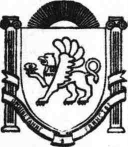 Республика КрымБелогорский районЗыбинское сельское поселение37-я  сессия  1-го созываРЕШЕНИЕ       29 ноября  2017 года 			с.Зыбины				№ 296 О внесении изменений и дополнений в решение 34 сессии 1 созыва от 28.08.2017г.  № 274 «О передаче полномочий Зыбинского сельского поселения Белогорского района Республики Крым по созданию условий для организации досуга и обеспечения жителей поселений услугамиорганизаций культуры»В соответствии с Бюджетным кодексом Российской Федерации, ч. 4 ст. 15 Федерального закона от 06.10.2003 № 131-ФЗ «Об общих принципах организации местного самоуправления в Российской Федерации», ст.16 Закона Республики Крым от 28.11.2014 №16-ЗРК «О межбюджетных отношениях в Республике Крым», Уставом муниципального образования Зыбинское сельское поселение Белогорского района Республики Крым, утвержденного решением 3-ой сессии Зыбинского сельского совета Белогорского района Республики Крым 1-го созыва от 05.11.2014г. №14,Зыбинский  сельский советРЕШИЛ:1. Приложение  № 2 (Порядок предоставления и расходования межбюджетных трансфертов, передаваемых из бюджета муниципального образования Зыбинское сельское поселение Белогорского района Республики Крым бюджету муниципального образования Белогорский район Республики Крым на осуществление части полномочий по решению вопросов местного значения для создания условий для организации досуга и обеспечения жителей Зыбинского сельского поселения услугами организаций культуры) к решению  34 сессии 1 созыва  Зыбинского  сельского поселения Белогорского района Республики Крым от 28.08.2017г.  № 274  изложить в новой редакции (прилагается)  2. Настоящее Решение подлежит  официальному обнародованию на официальном Портале Правительства Республики Крым на странице Белогорского муниципального района belogorskiy.rk.gov.ru в разделе – Муниципальные образования района, подраздел Зыбинское сельское поселение, а также на информационном стенде Зыбинского сельского совета.	3.Контроль за исполнением настоящего решения оставляю за собой.Председатель Зыбинского сельского совета-глава администрации Зыбинского сельского поселения 	                               Т.А.КнижникПриложение 2									к решению  37-й сессии Зыбинского сельского совета 1-го созываот 29.11. 2017 г. №  296ПОРЯДОКпредоставления и расходования иных межбюджетных трансфертов из бюджета муниципального образования Зыбинское сельское поселение Белогорского района Республики Крым бюджету муниципального образования Белогорский район Республики Крым на осуществление части полномочий по решению вопросов местного значения для создания условий для организации досуга и обеспечения жителей Зыбинского сельского поселения услугами организаций культуры в сфере культурыНастоящий Порядок предоставления и расходования иных межбюджетных трансфертов из бюджета  муниципального образования Зыбинское сельское поселение Белогорского района Республики Крым бюджету муниципального образования Белогорский район Республики Крым на осуществление части полномочий по решению вопросов местного значения для создания условий для организации досуга и обеспечения жителей Зыбинского сельского поселения услугами организаций культуры (далее – Порядок) разработан в соответствии со статьей 142.5 Бюджетного кодекса Российской Федерации и устанавливает случаи, целевое направление, условия, порядок расчета, сроки и порядок их перечисления. I.Общие положенияИные межбюджетные трансферты предоставляются из бюджета муниципального образования Зыбинское сельское поселение Белогорского района Республики Крым (далее – бюджет поселения)  бюджету муниципального образования Белогорский район Республики Крым (далее – бюджет района) на основании соглашения о передаче осуществления полномочий по решению вопросов местного значения в части создания условий для организации досуга и обеспечения жителей Зыбинского сельского поселения (далее Поселение) услугами организаций культуры (далее-Соглашение), заключенному между администрацией Белогорского района Республики Крым и администрацией сельского поселения Белогорского района Республики Крым.II. Направление предоставления иных межбюджетных трансфертовНа осуществление переданных полномочий из бюджета Поселения в
бюджет Района предоставляются Межбюджетные трансферты на осуществление части полномочий Поселения в соответствии со статьей 14 Федерального закона 131-ФЗ «Об общих принципах организации местного самоуправления в Российской Федерации», в том числе на осуществление целевых программных мероприятий в части полномочий в сфере культуры.III. Условия предоставления иных межбюджетных трансфертов3.1. Межбюджетные трансферты предоставляются в виде иных межбюджетных трансфертов в объемах, предусмотренных в бюджете Поселения  на финансовое обеспечение учреждений в сфере культуры в части оплаты труда работникам централизованных клубной и библиотечной систем Белогорского района на 2018- 2020 год.3.2. Иные Межбюджетные трансферты носят целевой характер и не могут быть использованы на другие цели.IV. Порядок расчета объема передаваемых иных межбюджетных трансфертовМетодика расчетаобъема межбюджетных трансфертовна исполнение переданных полномочий по созданию условий для организации досуга и обеспечения жителей поселения услугами организаций культурыS=SUM(F+M) х Кп1*Кп2,где:S–  объем передаваемых иных межбюджетных трансфертов;F – размер фонда оплаты труда работников согласно среднесписочной численности по состоянию на 01.01.2017г. (данные Росстат форма ЗП-культура);М – фонд материального обеспечения текущих  затрат.F= (Зп+Н) x КмЗп - заработная плата сотрудников согласно среднесписочной численности по состоянию на 01.01.2017г.;Н - начисления на выплаты по оплате труда;Км – количество месяцев.M = Р х ЧР - средства бюджета поселения планируемые на материальное обеспечение текущих затрат учреждений клубной системы на финансовый год в расчете на 1 жителя.Р = БА : Ч,где:БА - утвержденные бюджетные назначения 2017 год на материальное обеспечение текущих  затрат учреждений клубной системы; Ч - численность населения Белогорского района.Кроме того, возможно использование корригирующих коэффициентов, размер которых согласовывается сторонами соглашением, исходя из необходимости и интенсификации деятельности учреждений клубной системы:Кп1 - поправочный коэффициент – доля  обслуживаемого населения  в поселении (официальные данные Росстата за 2016 год) к общему населению района;Кп2 – корригирующий коэффициент – доля всех расходов в отрасли «Культура» в общей сумме расходов бюджета муниципального образования Белогорский район Республики Крым без учета межбюджетных трансфертов из федерального бюджета и бюджета Республики Крым в 2017 году. V. Сроки и порядок перечисления иных межбюджетных трансфертов5.1. Муниципальное образование Зыбинское сельское поселение Белогорского района Республики Крым, в целях бесперебойного осуществления передаваемых полномочий, осуществляет перечисление иных межбюджетных трансфертов бюджету муниципального образования Белогорский район Республики Крым ежеквартально равными долями не позднее 10 числа первого месяца текущего квартала.5.2.  Муниципальное образование Зыбинское сельское поселение Белогорского района Республики Крым осуществляет перечисление иных межбюджетных трансфертов бюджету муниципального образования Белогорский район Республики Крым в пределах средств, утвержденных решением сессии Зыбинского сельского совета Республики Крым о бюджете муниципального образования Зыбинское сельское поселение Республики Крым на 2018-2020 год.5.3. Получателем иных межбюджетных трансфертов является Отдел культуры и межнациональных отношений администрации Белогорского района Республики Крым. 5.4. Отдел культуры и межнациональных отношений администрации Белогорского района Республики Крым мне позднее трёх рабочих дней со дня поступления иных межбюджетных трансфертов осуществляет финансирование подведомственных учреждений, на которое возложено осуществление переданных полномочий.Приложение к Порядкупредоставления межбюджетных трансфертов,предоставляемых из бюджета Зыбинского сельского поселениябюджету Белогорского района Республики Крым на осуществление полномочий поселений по созданиюусловий для организации досуга и обеспечения жителей поселения услугами организаций культурыОТЧЕТО РАСХОДОВАНИИ ИНЫХ МЕЖБЮДЖЕТНЫХ ТРАНСФЕРТОВЗЫБИНСКОГО СЕЛЬСКОГО ПОСЕЛЕНИЯ  20__ ГОД(тыс.руб)Размер иных межбюджетных трансфертов, предоставляемых избюджета Зыбинского сельского поселения бюджету Белогорского района на осуществление полномочий по созданию условий для организации досуга и обеспечения жителей поселения услугами организаций культурыЦель,
наименование
расходного
полномочияКод
расхода
(КБК,
КОСГУ)Поступило
средств из бюджета поселенияУтверждено
бюджетных
ассигнований на 20__годЛимиты
бюджетных
обязательств
на 20__годКассовое
исполнениеза 20__  годНеиспользованные
назначения№ п/пНаименование поселенияЧисленность населенияСумма межбюджетных трансфертов, тыс. рублей в год1Администрация Зыбинского сельского поселения1505